Nomor 		: Un.03/KS.01.7/4650/2016					02 Desember 2016Lampiran 	: 1 (satu) bendelPerihal 		: Permintaan Informasi Harga 						Kepada Yth. ............................................................................................di‘- T e m p a t – Dengan hormat,.Sehubungan dengan rencana realisasi pelaksanaan pekerjaan Belanja Modal Peralatan dan Mesin Berupa Speaker Aktif, Kamera Digital dll Fakultas Kedokteran dan Ilmu Kesehatan (FKIK) UIN Maulana Malik Ibrahim Malang, bersama ini kami bermaksud agar perusahaan saudara memberikan informasi tentang Harga Barang sesuai dengan Rincian Anggaran Biaya (RAB) yang kami lampirkan dalam surat ini.Apabila informasi harga yang saudara berikan sesuai dan kami nilai wajar, maka kami akan memberi kesempatan perusahaan saudara untuk membuat penawaran terhadap pekerjaaan tersebut.Kami harap data barang dapat kami terima paling lambat pada :Hari			: SeninTanggal		: 05 Desember 2016Pukul			: 09.00 WIBTempat 		: Kantor Unit Layanan Pengadaan (ULP) Barang JasaLantai II Gedung Rektorat UIN Maulana Malik Ibrahim Malang Jl. Gajayana No. 50 Malang (0341) 570886Surat tentang informasi harga barang tersebut, ditujukan:Kepada Yth:Pejabat Pembuat Komitmen FKIK Universitas Islam Negeri Maulana Malik Ibrahim MalangJalan Gajayana No. 50 MalangAdapun informasi harga tersebut bisa dikirim via e-mail ke : ulp@uin-malang.ac.id atau ulp_uinmalang@kemenag.go.id atau bisa dikirim langsung ke kantor ULP atau di Fax ke (0341) 570886Demikian atas perhatian dan kerjasamanya yang baik, kami sampaikan terima kasih.

Pejabat Pembuat Komitmen,Ach. Nashichuddin, MANIP 19730705 200003 1 002Lampiran	 : Surat Permintaan Informasi Harga 	Nomor 		: Un.03/KS.01.7/4650/2016	Tanggal 	: 02 Desember 2016Rincian Anggaran Biaya (RAB)Pekerjaan                         : Pengadaan Belanja Modal Peralatan dan Mesin berupa Speaker Aktif, Kamera Digital dllLokasi	: UIN Maulana Malik Ibrahim MalangTahun Anggaran 	: 2016NB : *)Harga sudah termasuk  pajak, ongkos kirim.Pejabat Pembuat Komitmen,Ach. Nashichuddin, MANIP 19730705 200003 1 002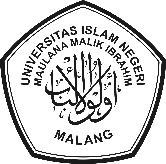 KEMENTERIAN AGAMAUNIVERSITAS ISLAM NEGERI MAULANA MALIK IBRAHIM MALANGJalan Gajayana 50, Malang 65144 Telepon (0341) 551354 Faks (0341) 572533Website: www.uin-malang.ac.id E-mail: info@uin-malang.ac.idNoNama BarangSpesifikasiVolumeVolumeHarga Satuan (Rp)Jumlah (Rp)1Kamera Digital Setara Canon EOS M10 Double Kit2 WhiteCMOS Sensor18.0 MegapixelsISO 100 – 12800WiFiSD/SDHC/SDXC Memory Card Slot3" Rear Touchscreen Tilting LCDInclude Canon EF-M 15-45mm f/3.5-6.3 IS STM Lens and Canon EF-M 55-200mm f/4.5-6.3 IS STM Lens1 Unit2Printer setara HP Laserjet Pro MFP M125nwPlatform MultifunctionMetode Cetak LaserTeknologi Cetak LaserMaks. Besaran Kertas A4Maks. Resolusi 600Effective Print Resolution Up to 600 x 600 dpiKecepatan Cetak B/W ppm Up to 20 ppmA4, Resolution Print Up to 600 x 600 dpiResolution Scan Up to 1200 dpi, Resolution Copy Up to 300 x 300 dpi (black text) & Up to 400 x 600 dpi (color text and graphics), USB 2.0, Wireless. Garansi 	12 Bulan dari Distributor Resmi di IndonesiaConsumables 	Black Original LaserJet Toner Cartridge 7 unit3Printer setara Epson L120Metode Cetak	InkJet Maks. Besaran Kertas A4 Maks. Resolusi 720 Effective Print Resolution 720 x 720 dpi Kecepatan Cetak B/W	8.5 ipm  Kecepatan Cetak Warna 4.5 ipm ppm Konektivitas	USB Kesesuaian Sistem Operasi Windows XP/XP Professional x64 Edition/Vista/7/8/8.1  Mac OS X 10.5.8, 10.6.x, 10.7.x, 10.8.x, 10.9.x  Input Tray #1	50 sheets, A4 Plain paper (75g/m²) Duplex Printing Manual Power Consumption Printing : Approx. 10W  Standby : Approx. 2.0W  5 unit4Sound System Portable setara Behringer EPA 300Powerful, great-sounding, and light weight8" woofers and 1.35" aluminum-diaphragm compression drivers for high-fidelity sound reproductionStudio-grade 24-bit stereo FX processor with 100 presets (reverb, chorus, flanger, delay, pitch shifter, etc.)FBQ Feedback Detection system instantly reveals critical frequencies for easy feedback removal6-Channel mixer section comprises 2 mono and 2 stereo channels plus separate CD inputs2 high-quality mic preamps with switchable +48 V phantom power for condenser microphonesEffective, extremely musical 2-band EQ, switchable Pad and Clip LEDs on all mono channelsStereo 5-band graphic EQ allows precise frequency correction of main outputsVoice Canceller function removes singer's voice from recordings for karaoke applicationsStereo Aux inputs for external devices such as sub mixers, etc.Comes with a BEHRINGER XM1800S microphone, a mic clip and a 20' cableIntegrated storage compartment for microphones, cables, and accessories"Planet Earth" switching power supply for 100-240V flexibility, superior audio performance, and energy effiencyHigh-quality components and exceptionally rugged construction ensure1 Unit5Speaker AktifSetara Logitech 2.1 Speaker Z333Total watts (RMS): 40WSubwoofer: 24WSatellites: 2 x 8W3.5mm input: 1RCA input: 1Headphone jack: 1Controls:Power and volume control on wired control pod; bass control on back of subwooferPackage ContentsTwo satellite speakers
Subwoofer
User documentationWarranty Information1-Year Limited Hardware Warranty6 UnitJumlahJumlahJumlahJumlahJumlahJumlahTerbilang :Terbilang :Terbilang :Terbilang :Terbilang :Terbilang :